ASESMEN SUMATIF SATUAN PENDIDIKAN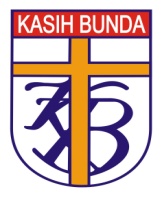 SMPLB BAGIAN TUNAGRAHITASLB B-C KASIH BUNDA JAKARTA BARAT   TAHUN PELAJARAN : 2022 - 2023LEMBAR SOALMata Pelajaran	: TIK / Komputer	Hari/ Tanggal	: Jumat, 31 Maret 2023Waktu		: 90 menitPetunjuk Umum :Berdoalah sebelum mengerjakan soal !Tulislah nomor asesmen di tempat yang telah disediakan pada lembar jawaban !Tulislah semua jawaban pada lembar yang telah disediakan !Kerjakan terlebih dahulu soal-soal yang dianggap mudah !Tulisan jelas, rapi dan bersih !Periksalah pekerjaan anda sebelum diserahkan kepada pengawas !Selamat mengerjakan !Berilah Tanda Silang ( X ) Huruf A, B Atau C Pada Jawaban Yang Paling Benar !Sebuah peralatan elektronik yang terdiri dari beberapa komponen yang saling bekerja sama untuk menghasilkan berbagai informasi seperti yang diinginkan berdasarkan program dan data adalah ... .KomputerRadio Kipas AnginTiga ( 3 ) komponen dalam sistem komputer adalah ... .Hardware, Cpu, dan MonitorHardware, Software, dan BrainwareSoftware, Microsoft Word, dan Microsoft Exel 			Simbol gambar di samping adalah tombol ... .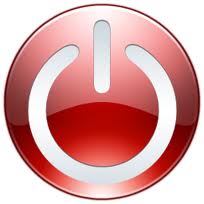 PrinterOffice ButtonPower Contoh software ( perangkat lunak ) komputer adalah ... .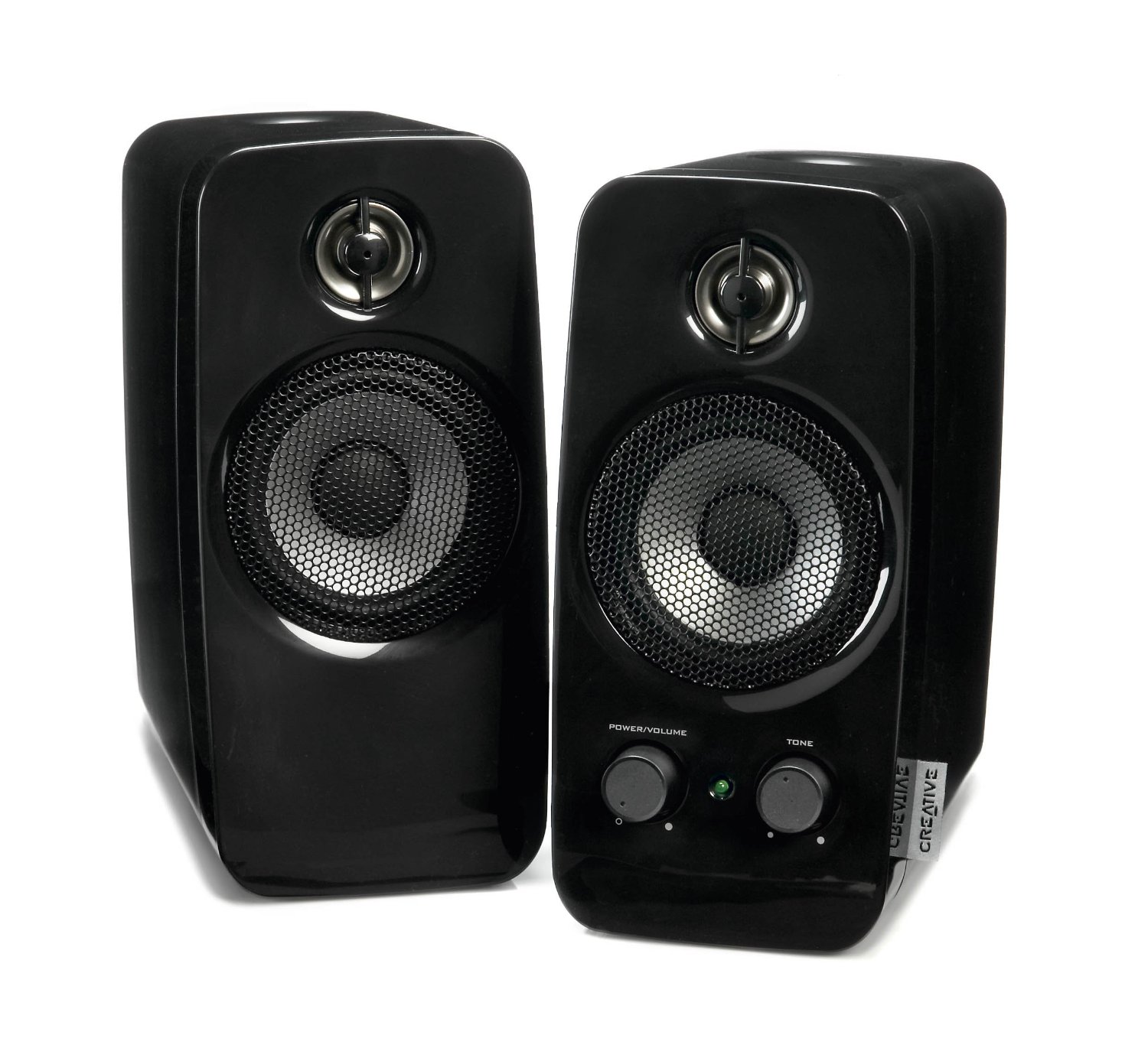 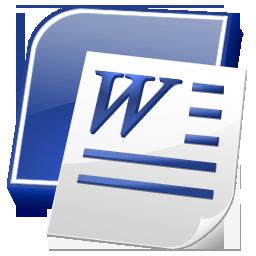 B.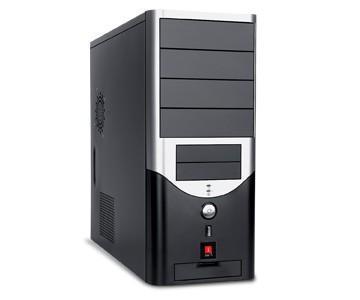 	C. 			 Lidia ingin mengetik surat, Lidia membuka aplikasi ... . Microsoft WordMicrosoft ExelPower Point  Untuk keluar dari aplikasi Microsof Word kita klik icon ... .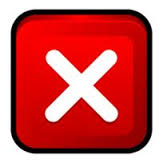 B.  				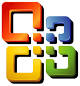 C.                     		Nama perangkat komputer di samping adalah … .CPUMonitorMouse 			 Perangkat untuk mengetik menggunakan … .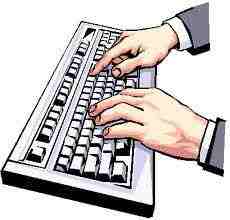 Mouse PrinterKeyboard			Nama perangkat komputer di samping adalah … .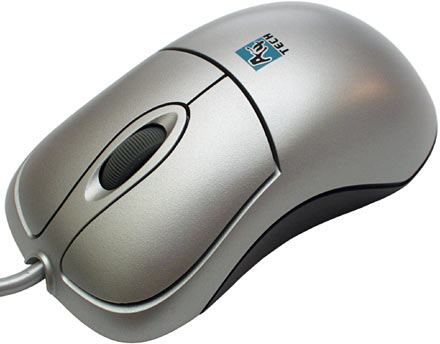 CPUMouse Monitor Untuk menyalakan komputer, diperlukan arus ... .kabel  stavol listrik  			Icon di samping berfungsi untuk ... .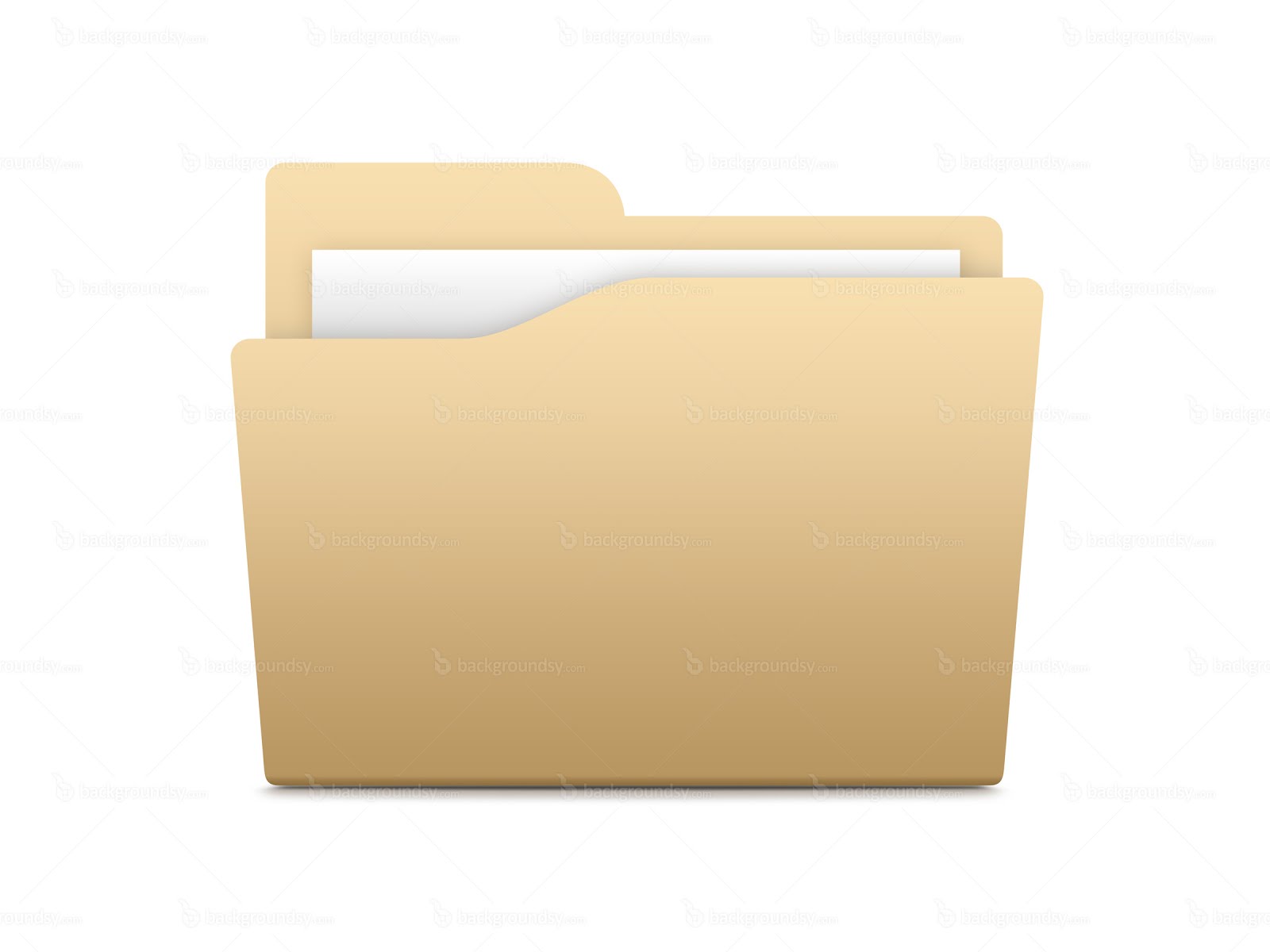 menutup aplikasimenyalakan komputermenyimpan file Hasil ketikan kita bisa dicetak  melalui printer menggunakan media ... .kertas plastikkain 			Alat yang berfungsi untuk menstabilkan arus listrik   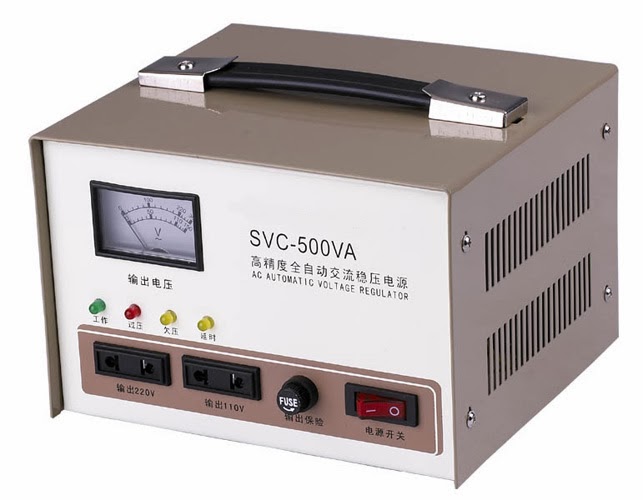                                disebut … .                                         A. MonitorB. Stabilizer                     C. Mouse  Untuk menyalakan/ mengaktifkan perangkat komputer, kita menekan tombol power yaitu ... .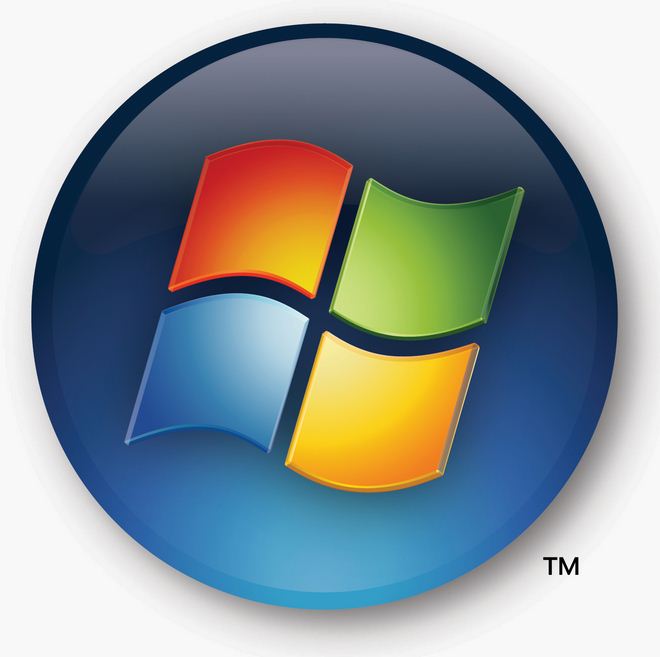 B. 				C.                                 Untuk mencetak hasil pekerjaan kita menggunakan … .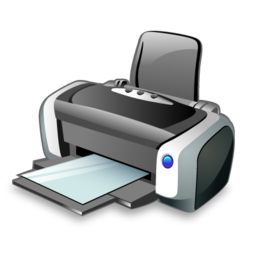 CPUPrinterMouseUntuk menebalkan huruf atau kalimat kita klik icon … .A. BB.  IC. U Untuk menmbuat paragraph rata kiri kita klik icon … .B.                                   C.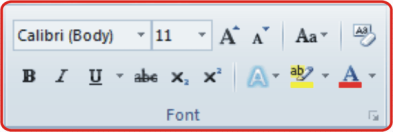                                                      Icon  yang berfungsi untuk membuat efek                                                      miring pada huruf / kalimat adalah … .	B IU                              Gambar disamping adalah simbol icon … .rata kanan.tengah- tengah. rata kiri.  Untuk membuat efek garis bawah kita klik  icon … .  B                   I UUntuk membuat jarak antara kata menggunakan tombol … .ESCControl.SpaceIkon printer adalah … .       A.        B.                                           C.Tombol Back Space berfungsi untuk … .memberi jarakmenghapus karaktermembuat huruf besarUntuk mengetik kalimat dengan menggunakan huruf besar diawali dengan menekan    tombol … .Caps Lock      SpaceEnterKabel berfungsi untuk  ...   perangkat komputer memutuskanmerekatkanmenghubungkan Isilah titik-titik dibawah ini dengan jawaban yang benar !                              Nama tombol di samping adalah … .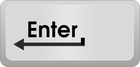  			Nama tombol  di samping adalah … . 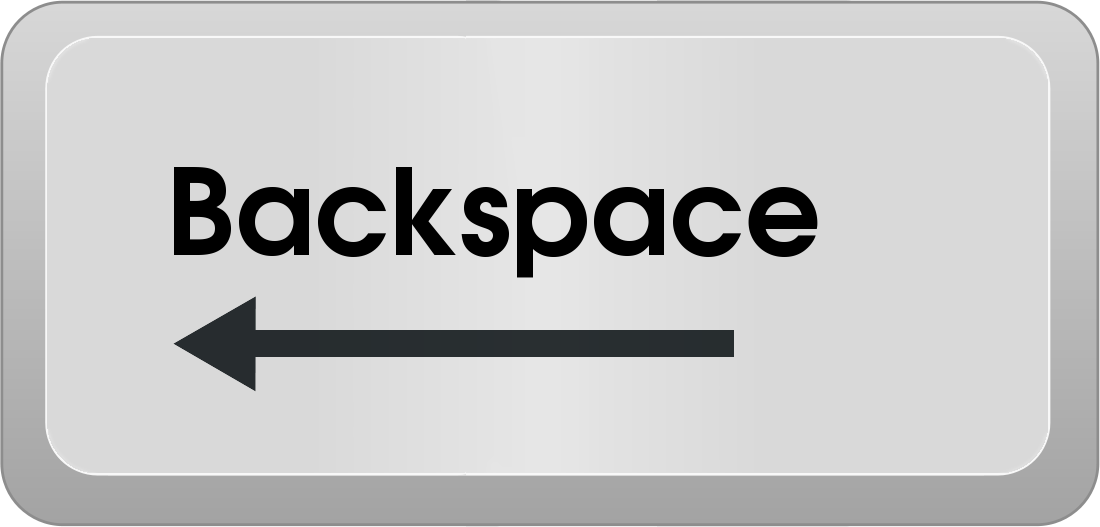                                Untuk menghapus karakter kita menekan tombol ... . 			Nama perangkat di samping adalah ... .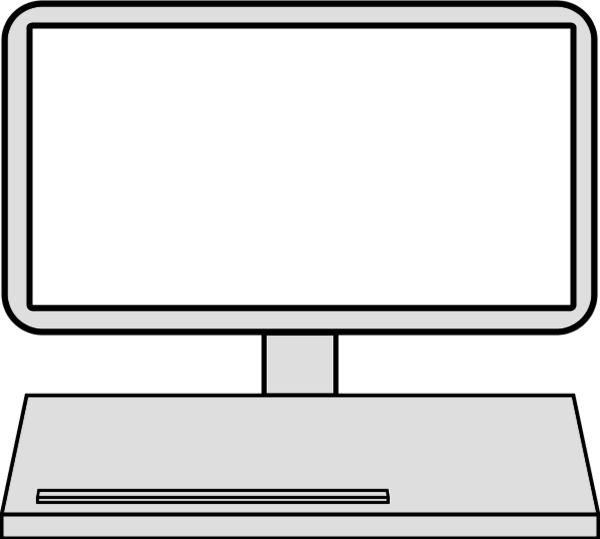  Untuk menonaktifkan  komputer kita klik  ... .